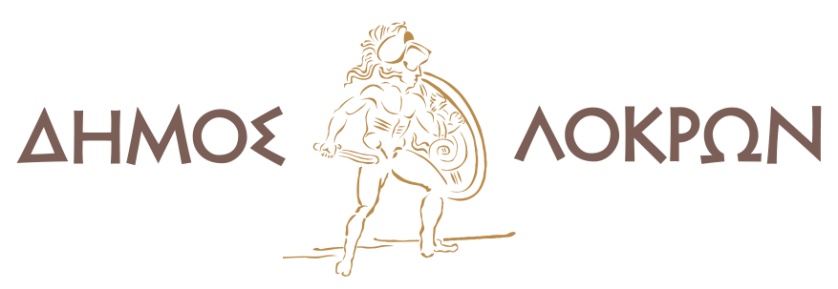 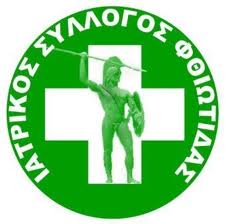 ΠΡΟΣΚΛΗΣΗ ΙΑΤΡΙΚΩΝ ΕΛΕΓΧΩΝ ΣΤΟΥΣ ΚΑΤΟΙΚΟΥΣ ΤΗΣ ΚΟΙΝΟΤΗΤΑΣ ΤΡΑΓΑΝΑΣΟ Δήμος Λοκρών και ο Ιατρικός Σύλλογος Φθιώτιδας στο πλαίσιο της συνεργασίας τους για την αναβάθμιση της δημόσιας υγείας, σας ενημερώνουν ότι θα πραγματοποιηθούν δωρεάν ιατρικοί έλεγχοι το Σάββατο 22 Απριλίου 2023 και ώρα: 10:00 – 13:00, στο Κτήριο της Κοινότητας Τραγάνας. Θα υπάρχουν διαθέσιμες οι εξής ειδικότητες:ΠαθολόγοςΠνευμονολόγοςΚαρδιολόγοςΟρθοπεδικός  ΟυρολόγοςΧειρουργόςΑπαραίτητο να έχετε διαθέσιμο τον αριθμό ΑΜΚΑ, σε περίπτωση που απαιτηθεί συνταγογράφηση.